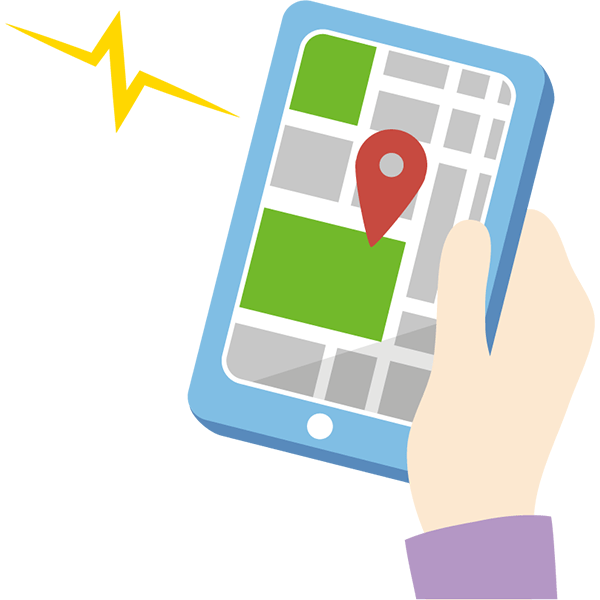 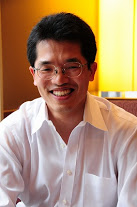 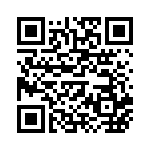 新潟商工会議所 広域経営支援センター　行　「Googleマップ集客セミナー」申込書　FAX:025-290-4421※ご記入頂いた個人情報は、本セミナーのための受付、登録、各種連絡・情報提供に使用するほか、セミナー参加者の実態調査・分析、事後アンケートのために利用することがあります。事業所名　　　　　　　　　　　　　　　　　　　　　　　　　(会員・非会員)業種製造・建設・卸売・小売・サービス・その他製造・建設・卸売・小売・サービス・その他住　　所ＴＥＬお名前役職従業員数　お名前役職　　　　　　　　　　　　人